FAMILIAS, COMPLETEN 2 BINGOS ANTES DEL 29 DE FEBRERO PARA RECIBIR SU “BRAG TAG”.ASEGÚRESE DE ESCANEAR EL CÓDIGO QR PARA PUBLICAR IMÁGENES EN NUESTRA 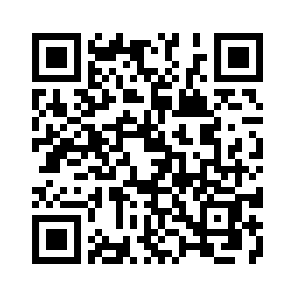 PÁGINA DEL GRUPO DE FACEBOOK!! "TAREA HÁBITO BINGO NCES 2023-2024".HABITDile algo bonito a tu mamá hoy. ¿Qué le has dicho?Haz algo bueno por un hermano o hermana hoy. ¿Cómo te hizo sentir?Anime a sus hijos a resolver las disputas entre hermanos. No sea siempre el mediador. Elógielos cuando lo hagan.La clave de la cultura de su familia es cómo trata al niño que más le pone a prueba. ¿Quién es ese niño? ¿Cómo lo trata?"Lo que es importante para otra persona debe ser tan importante para usted como lo es la otra persona". *Stephen CoveyDé un ejemplo.Piense en un problema continuo que tenga con su hijo. Discutan una solución en la que todos ganen y recuérdenla cuando surja el problema.Elabore un plan hoy mismo para hacer felices a todos los miembros de tu familia. ¿Qué hará por cada miembro de la familia?Ganar-Perder: Padres, son más grandes y más fuertes, por lo que ganan a corto plazo, pero ¿están vaciando la cuenta bancaria emocional de su hijo? ¿Cómo están aprendiendo a tomar decisiones?¿Se está enfocando en QUÉ es correcto y no en QUIÉN tiene razón?"Las personas fuertes no menosprecian a los demás... los levantan." *Michael Watson Haz una lista de cómo levantas a los miembros de tu familia.Practica deciendo: "Lo ves de otra manera. ¡Bien! ¡Ayúdame a entender!"Dile algo amable a tu hermano o hermana hoy. ¿Qué le has dicho?¡GRATIS!Padres: Elogien a su hijo por una cosa cada día.Perder-Ganar: Padres, pueden ser populares a corto plazo porque toman el camino de menor resistencia. ¿Cómo encontrarán una visión o se ganarán el respeto?Haz algo por tu papá hoy. ¿Qué hiciste?Ayude a su familia a resolver un problema. ¿Qué hizo para ayudar?Juegue un juego con su hijo que tenga un ganador definitivo. Explícale que la competencia está bien cuando juegas un juego, pero que no está bien en las relaciones.Coopera con uno de tus hermanos en lugar de pelear. ¿Qué hiciste?Padres: Establezcan expectativas claras sobre las tareas domésticas, la hora de acostarse y ver televisión. Esto hará que las situaciones en las que todos ganen sean más fáciles de lograr.Escribe en tu diario de diálogo."Un compromiso es el arte de dividir un pastel de tal manera que todos crean que tienen el pedazo más grande".*Ludwig Erhard"No tienes que apagar la luz de la otra persona para que brille la tuya" *Bernard M. BaruchComo familia, modele pidiendo disculpas cuando grita, sobreactúa o culpa accidentalmente a alguien por algo que no hizo.Pruebe esto. . . "Si queremos vivir y estar juntos, tenemos que hablar entre nosotros".*Eleanor Roosevelt